ПОЯСНЮВАЛЬНА ЗАПИСКА№ ПЗН-54520 від 24.05.2023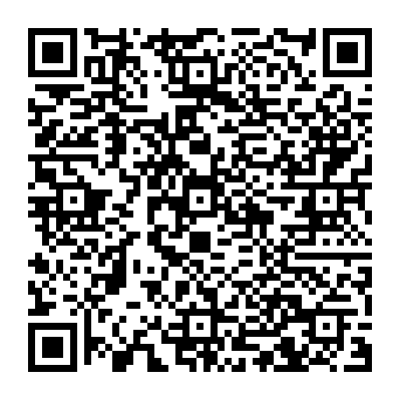 до проєкту рішення Київської міської ради: Про передачу громадянину Тубельцю Олексію Сергійовичу у приватну власність земельної ділянки для будівництва і обслуговування житлового будинку, господарських будівель і споруд (присадибна ділянка) на вул. Сергія Котенка, 2 у Деснянському районі міста КиєваФізична особа:2. Відомості про земельну ділянку (кадастровий № 8000000000:62:109:0500)Обґрунтування прийняття рішення.На замовлення зацікавленої особи землевпорядною організацією розроблено проєкт землеустрою щодо відведення земельної ділянки громадянину Тубельцю Олексію Сергійовичу для будівництва і обслуговування житлового будинку, господарських будівель і споруд (присадибна ділянка) на вул. Сергія Котенка, 2 у Деснянському районі м. Києва.Відповідно до Земельного кодексу України та Порядку набуття прав на землю із земель комунальної власності у місті Києві, затвердженого рішенням Київської міської ради                          від 20.04.2017 № 241/2463, Департаментом земельних ресурсів виконавчого органу Київської міської ради (Київської міської державної адміністрації) розроблено проєкт рішення Київської міської ради «Про передачу громадянину Тубельцю Олексію Сергійовичу у приватну власність земельної ділянки для будівництва і обслуговування житлового будинку, господарських будівель і споруд (присадибна ділянка) на вул. Сергія Котенка, 2 у Деснянському районі міста Києва».Мета прийняття рішення.Метою прийняття рішення є забезпечення реалізації встановленого Земельним кодексом України права особи на оформлення права власності на землю.Особливі характеристики ділянки.Стан нормативно-правової бази у даній сфері правового регулювання.Загальні засади та порядок передачі земельних ділянок у власність чи користування зацікавленим особам визначено Земельним кодексом України та Порядком набуття прав на землю із земель комунальної власності у місті Києві, затвердженим рішенням Київської міської ради від 20.04.2017 № 241/2463.Проект рішення не містить інформацію з обмеженим доступом у розумінні статті 6 Закону України «Про доступ до публічної інформації».Фінансово-економічне обґрунтування.Реалізація рішення не потребує додаткових витрат міського бюджету.Прогноз соціально-економічних та інших наслідків прийняття рішення.Наслідками прийняття розробленого проєкту рішення стане реалізація громадянином своїх прав на оформлення земельної ділянки .Доповідач: директор Департаменту земельних ресурсів Валентина ПЕЛИХПІБ:                Тубелець Олексій СергійовичКлопотання:     від 25.04.2023 номер 522527725 Місце розташування (адреса):вул. Сергія Котенка, 2 у Деснянському районі міста Києва  Площа:                                         0,0524 га Вид та термін користування:власність Вид використання:                     Наявність будівель  і споруд на ділянці:Земельна ділянка забудована житловим будинком загальною площею 39 кв.м, який належить на праві приватної власності Тубельцю Олексію Сергійовичу (інформаційна довідка з Державного реєстру речових прав на нерухоме майно про реєстрацію права власності від 24.05.2023                       № 333422546), реєстраційний номер об'єкта нерухомого майна 1647601880000, записи про право власності                           від 23.09.2021  № 44120397, № 44116959). Наявність ДПТ:Детальний план території відсутній. Функціональне призначення   згідно з Генпланом:Відповідно до Генерального плану міста Києва, затвердженого рішенням Київської міської ради                                  від 28.03.2002 № 370/1804, земельна ділянка за функціональним призначенням належить до території житлової садибної забудови. Правовий режим:Земельна ділянка належить до земель комунальної власності територіальної громади міста Києва. Розташування в зеленій зоні:Земельна ділянка не входить до зеленої зони.  Інші особливості:Зважаючи на положення статей 9, 122 Земельного кодексу України та пункту 34 частини першої статті 26 Закону України «Про місцеве самоврядування в Україні» (щодо обов’язковості розгляду питань землекористування на пленарних засіданнях) вказаний проєкт рішення направляється для подальшого розгляду Київською міською радою.Директор Департаменту земельних ресурсівВалентина ПЕЛИХ